American Foundation for the Blind (2014). Braille Bug – Louis Braille Biography. Retrieved on May 30, 2016 from http://braillebug.afb.org/louis_braille_bio.asp American Foundation for the Blind (2014). Braille Bug – The Pattern in the Braille Code. Retrieved on May 30, 2016 from http://braillebug.afb.org/braillebug_answers.asp#w National Braille Press (2016). What is Braille?. Retrieved on May 30, 2016 from https://www.nbp.org/ic/nbp/braille/whoislouis.html  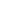 Louis was from a small town called Coupvray, near Paris—he was born on January 4 in 1809. Louis became blind by accident, when he was 3 years old. Deep in his Dad's harness workshop, Louis tried to be like his Dad, but it went very wrong; he grabbed an awl, a sharp tool for making holes, and the tool slid and hurt his eye. The wound got infected, and the infection spread, and soon, Louis was blind in both eyes. All of a sudden, Louis needed a new way to learn. He stayed at his old school for two more years, but he couldn't learn everything just by listening. Things were looking up when Louis got a scholarship to the Royal Institution for Blind Youth in Paris, when he was 10. But even there, most of the teachers just talked at the students. The library had 14 huge books with raised letters that were very hard to read. Louis was impatient. Then in 1821, a former soldier named Charles Barbier visited the school. Barbier shared his invention called "night writing," a code of 12 raised dots that let soldiers share top-secret information on the battlefield without even having to speak. Unfortunately, the code was too hard for the soldiers, but not for 12-year-old Louis! Louis trimmed Barbier's 12 dots into 6, ironed out the system by the time he was 15, then published the first-ever braille book in 1829. But did he stop there? No way! In 1837, he added symbols for math and music. But since the public was skeptical, blind students had to study braille on their own. Even at the Royal Institution, where Louis taught after he graduated, braille wasn't taught until after his death. Braille began to spread worldwide in 1868, when a group of British men, now known as the Royal National Institute for the Blind, took up the cause. Now practically every country in the world uses braille. Braille books have double-sided pages, which saves a lot of space. Braille signs help blind people get around in public spaces. And, most important, blind people can communicate independently, without needing print. Louis proved that if you have the motivation, you can do incredible things. The Pattern in the Braille Code The Pattern in the Braille Code The first ten letters, a through j, all use the top part of the braille cell: dots 1, 2, 4, and 5.

The next ten letters, k through t, are made by adding dot 3 to each of the first 10 letters.

In the final row of the alphabet, all of the letters—with the exception of "w"!—are formed by adding dot 6 to the previous row. 

So why doesn't "w" follow the pattern? Good question! Back in 1860, there was no "w" in the French alphabet, so Louis Braille didn't include it in his code. (Braille Bug, 2016)The first ten letters, a through j, all use the top part of the braille cell: dots 1, 2, 4, and 5.

The next ten letters, k through t, are made by adding dot 3 to each of the first 10 letters.

In the final row of the alphabet, all of the letters—with the exception of "w"!—are formed by adding dot 6 to the previous row. 

So why doesn't "w" follow the pattern? Good question! Back in 1860, there was no "w" in the French alphabet, so Louis Braille didn't include it in his code. (Braille Bug, 2016)Reference ListReference List